АппликацияТема: «Веточка вербы»Цель: познакомить детей с праздником «Вербное воскресенье» и применить технику ватными палочками для создания аппликации.ХодРодитель загадывает загадку ребёнку.Я раскрываю почки в зелёные листочки.Деревья одеваю, посевы поливаю,Движения полна, зовут меня…(весна).Родитель спрашивает какие весенний праздники знает ребёнок (8 марта, Пасха, 9 мая). Какой ближайший праздник к нам? (Пасха). Что ты знаешь про этот праздник? (ответы ребёнка). Родитель дополняет, что это святой праздник, праздник всех православных крестьян. Но есть ещё древний праздник, который идёт перед Пасхой. Это «Вербное воскресенье». Этот праздник так называется, потому что весь дом принято украшать веточками вербы. Родитель показывает картинку (возможно у кого-то есть дома настоящая ветка Вербы)https://moe-online.ru/nn/zapisochki/453295Родитель предлагает ребёнку внимательно рассмотреть	 веточку Вербы. На веточках есть серёжки. Раньше их называли-барашки. Какой они формы? (овальные). Что ещё можно сказать о серёжках, какие они? (пушистые, мягкие,маленькие, красивые, светлые).Родитель предлагает ребёнку сделать аппликацию веточек вербы.Перед началом работы нужно сделать физкультминутку.Физкультминутка«Растёт у речки верба,(поднимаем руки вперёд и вверх)Красавица растёт (повороты вправо и влево с раскрытыми в стороны руками)И тонкими ветвямиКачается, поёт (наклоны с поднятыми руками вправо и влево).Поёт и к солнцу тянется, (потягивания на носочках вверх)Грустит и наклоняется (наклоны вниз).Пушистыми серёжками (вертим кулачками рук)Никак всё не нахвалится» (показываем открытые ладошки).А теперь приступаем к работе.Шаг 1. Берём коричневый лист бумаги размер 5 на 15 см. Скручиваем бумага в разные стороны в виде жгутика-это будет 1 ветка. Аналогичным образом делаем ещё 2 веточки.Шаг 2. Следующим шагом будет наклеивание на картон веточек, немного прижимая сверху для лучшей фиксации.Шаг 3. Берем ватные палочки и отрезаем верхнюю и нижнюю часть-это и будут почки вербы, их должно быть много.Шаг 4. Берём пластилин коричневого цвета, отделяем небольшую часть и прикрепляем к ветке при помощи пластилина нашу почку из ватной палочки. Делаем это поочередно с каждой стороны на всех 3 веточках.После выполнения аппликации, родитель хвалит ребёнка за проделанную работу.Подведение итогов.Родитель спрашивает у ребёнка: веточку чего мы делали? (Вербы), как называется праздник(Вербное воскресенье), что ребёнку понравилось больше при выполнении аппликации(ответы ребёнка).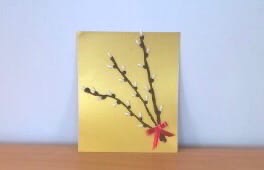 